1.02 Design an InfographicStep 1:  Choose a TopicUsing the internet, collect data or information about a growing community, school, or global concern.  You may wish to review some of the topics at the following websites:Global Issues	http://www.globalissues.org/ Educational Issues	http://www.education.com/topic/current-education-issues/ Step 2:  Learn More About InfographicsIdeas for infographic formats include: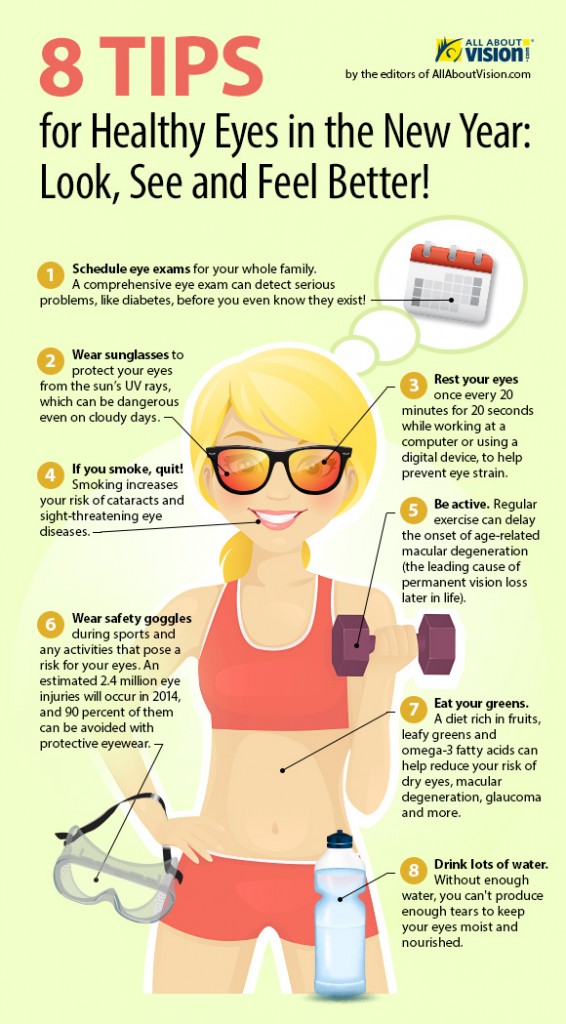 TimelinesFlow chartsAnnotated maps or graphicsGraphsVenn diagramsSize comparisonsStep 3:  Design Your InfographicUsing desktop publishing software, create an 8 ½” x 11” infographic related to your topic.  